Comunicato stampaUna soluzione efficiente ed innovativa per la movimentazione delle materie primeCompoundatore italiano allestisce un impianto pilota con il supporto di CoperionStoccarda, Settembre 2019 — Il compoundatore LATI Industria Termoplastici S.p.A., azienda italiana a conduzione familiare, ha affidato a Coperion la progettazione preliminare e la progettazione di una linea all’avanguardia per la movimentazione di materiali sfusi all’interno di un impianto pilota presso lo stabilimento produttivo di Torba (VARESE), in Italia.  Il progetto, ha come obiettivo lo sviluppo di una soluzione su misura per la movimentazione automatica e semi-automatica del materiale, dalla ricezione delle materie prime all’estrusore.  Una delle principali criticità è rappresentata dalla grande varietà di materie prime trattate, ciascuna con proprietà diverse, che rende necessaria un’elevata flessibilità di concezione dell’impianto.  Per conseguire un incremento dell’efficienza complessiva dell’impianto pilota, sono necessari tempi di cambio produzione rapidi.  Inoltre, i processi quali il lavaggio, la pulizia e la rimozione rapida delle attrezzature per velocizzare i tempi di cambio prodotto, devono essere considerati e razionalizzati da un punto di vista tecnico; sono inoltre necessarie soluzioni di pulizia rapide per migliorare e velocizzare i processi.  Questo impianto pilota rappresenta un passo cruciale per l’evoluzione futura dello stabilimento di LATI, che prevede l’automazione e la digitalizzazione di tutto il reparto industriale. Insieme agli esperti di LATI, Coperion ha messo a punto un concetto generale di movimentazione dei materiali in cui trovano spazio innovazioni quali la nuova versatile stazione di svuotamento Big Bag BES-6, sia per materiali scorrevoli che impaccanti, basata su un concetto di pulizia semplice, un design modulare per una configurazione ed un’interfaccia flessibili.  Il progetto comprende inoltre stazioni di scarico e pesatura sacchi, nonché linee di trasporto in aspirazione, gestite da un unico aspiratore, dotate di dispositivi di calibrazione della portata d’aria e di una movimentazione automatica dei contenitori di materie prime con sistemi di pesatura.  Le apparecchiature di movimentazione dei materiali sono progettate per interfacciarsi in modo semplice con i dosatori Coperion K-Tron anch’essi installati nell’impianto pilota.  Lo scambio di dati sul consumo di materie prime e la gestione in tempo reale soddisfano gli standard dell’Industria 4.0 come pure le misure di ottimizzazione dei processi.  LATI presta inoltre massima attenzione alle norme di sicurezza ed alla progettazione ergonomica, ragione per cui l’impianto pilota, verrà costruito secondo questi principi. LATI è un’azienda specializzata in materiali termoplastici ad elevate prestazioni. La gamma di prodotti comprende compound strutturali, autolubrificanti e conduttori per qualunque settore industriale, materiali autoestinguenti per l’industria elettrica, elettronica e gli elettrodomestici, nonché compound idonei al contatto con acqua e alimenti. La gamma di prodotti di LATI è molto ampia e le materie prime utilizzate nella produzione sono estremamente diverse. Proprio questa grande varietà delle materie prime, è stata l’aspetto critico che ha indotto il management di LATI ad affidarsi a Coperion per lo sviluppo di una soluzione di movimentazione dei materiali per l’impianto pilota dello stabilimento. La vasta esperienza di Coperion nella gestione contemporanea di materiali difficili e di diverso tipo, ha costituito una delle motivazioni alla base della decisione del management del Gruppo LATI di lanciare l’impianto pilota in collaborazione con Coperion. Michela Conterno, CEO del Gruppo LATI, riassume così la decisione presa: “Cercavamo un partner forte, dotato di una vasta esperienza nel campo della movimentazione di materiali difficili e di soluzioni di trasporto efficienti. Coperion è un nostro partner di lungo corso e, con questo nuovo progetto di linea pilota, ci ha aiutati in misura decisiva ad alzare l’asticella dell’efficienza in fatto di movimentazione della grande varietà di prodotti e additivi con cui lavoriamo.  I nuovi sviluppi tecnici e un concetto tecnico innovativo ci hanno convinti a realizzare questo progetto di impianto pilota con Coperion.” Emanuele Falavena, Responsabile vendite, Coperion Italia, ha dichiarato: “Con questo progetto, Coperion dimostra la sua capacità d’innovazione. L’enorme quantità di materiali da movimentare ha costituito una sfida per il nostro team. Alla fine abbiamo messo a punto un concetto flessibile ed efficiente che soddisfa i requisiti di LATI in termini di ottimizzazione del processo, sicurezza, efficienza e flessibilità”.Coperion è il leader tecnologico e di mercato, a livello mondiale, nel settore dei sistemi di estrusione e compoundazione, dosaggio, pesatura, trasporto di materiali sfusi e servizi.  Coperion progetta, sviluppa, realizza e fornisce assistenza per impianti, macchine e componenti per l’industria plastica, chimica, farmaceutica, alimentare e della lavorazione dei minerali.  Coperion impiega 2.500 collaboratori a livello mondiale nelle sue quattro divisioni Compounding & Extrusion, Equipment & Systems, Materials Handling e Service, e nelle sue circa 30 società di distribuzione e assistenza.  Coperion K-Tron fa parte della divisione Equipment & Systems di Coperion. Per maggiori informazioni visitate www.coperion.com o scrivete a info@coperion.com. LATI Industria Termoplastici S.p.A è una società a conduzione familiare leader in soluzioni ad alta tecnologia per l’industria termoplastica.  La sua gamma di prodotti comprende materiali ad elevate prestazioni, compound speciali, materiali autoestinguenti, prodotti rinforzati e caricati.  Unendo innovazione e tradizione, Lati si conferma all’avanguardia nel campo dei compound termoplastici destinati ai principali settori industriali. Per maggiori informazioni www.lati.com Care colleghe, cari colleghi, 
questo comunicato stampa in italiano, inglese e tedesco come pure le foto a colori in qualità di stampa possono essere scaricati all’indirizzo  https://www.coperion.com/en/news-media/newsroom/   .Contatto redazionale e copie d’obbligo:Dr. Jörg Wolters,  KONSENS Public Relations GmbH & Co. KG,
Hans-Kudlich-Straße 25,  D-64823 Groß-Umstadt
Tel.:+49 (0)60 78/93 63-0,  Fax: +49 (0)60 78/93 63-20
E-Mail:  mail@konsens.de,  Internet:  www.konsens.deLa nuova stazione svuotamento Big Bag “BES6”, sia per materiali scorrevoli che impaccanti, con concetto a pulizia rapida, design modulare per configurazioni ed interfaccia flessibili, sarà parte degli apparecchi per l’impianto pilota.Photo: Coperion, StuttgartIl team di progetto dell’impianto pilota: Sig. Andrea Lugli (Direttore operativo, LATI), sig. Emanuele Falavena (Coperion), Dr.ssa Michela Conterno (CEO del Gruppo LATI), sig. Lorenzo Lambertini (Progettazione, LATI) e sig. Massimiliano Baroffio (Manutenzione Elettrica, LATI) Photo: Coperion, StuttgartContattoBettina KönigMarketing CommunicationsCoperion GmbHTheodorstraße 1070469 Stuttgart, DeutschlandTel. +49 (0)711 897 22 15Fax +49 (0)711 897 39 74bettina.koenig@coperion.comwww.coperion.com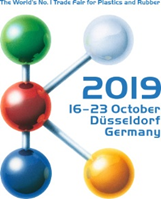 ContattoBettina KönigMarketing CommunicationsCoperion GmbHTheodorstraße 1070469 Stuttgart, DeutschlandTel. +49 (0)711 897 22 15Fax +49 (0)711 897 39 74bettina.koenig@coperion.comwww.coperion.comPadiglione 14 / B19ContattoBettina KönigMarketing CommunicationsCoperion GmbHTheodorstraße 1070469 Stuttgart, DeutschlandTel. +49 (0)711 897 22 15Fax +49 (0)711 897 39 74bettina.koenig@coperion.comwww.coperion.comContattoBettina KönigMarketing CommunicationsCoperion GmbHTheodorstraße 1070469 Stuttgart, DeutschlandTel. +49 (0)711 897 22 15Fax +49 (0)711 897 39 74bettina.koenig@coperion.comwww.coperion.com